СОВЕТ НАРОДНЫХ ДЕПУТАТОВНОВОКАЛИТВЕНСКОГО СЕЛЬСКОГО ПОСЕЛЕНИЯРОССОШАНСКОГО МУНИЦИПАЛЬНОГО РАЙОНАВОРОНЕЖСКОЙ ОБЛАСТИРЕШЕНИЕ__ сессииот        201 г.  № с. Новая КалитваО проекте решения Совета народных депутатов Новокалитвенского сельского поселения Россошанского муниципального района Воронежской области «Об изменении границ Новокалитвенского сельского поселения Россошанского  муниципального района Воронежской области»Рассмотрев инициативу главы Верхнемамонского муниципального района Воронежской области в распоряжении от 04.03.2014г №5 «О выступлении с инициативой изменения границ Верхнемамонского муниципального района Воронежской области по смежеству с Россошанским муниципальным районом», администрации Богучарского  муниципального района Воронежской области, выраженную в постановлении от 18.04.2013 г. №252 «О выступлении с инициативой изменения границ Богучарского муниципального района Воронежской области», администрации Кантемировского муниципального района Воронежской области, выраженную в постановлении от 04.09.2013 г. №834 «О инициативе изменения границ» и инициативу Совета народных депутатов Россошанского муниципального района Воронежской области, выраженную в постановлении №4 от 21.03.2014 года «О выступлении с инициативой изменения границ муниципальных образований», в соответствии со статьей 12, 28 Федерального закона от 06.10.2003 г. №131-ФЗ «Об общих принципах организации местного самоуправления в Российской Федерации» и Уставом Новокалитвенского  сельского поселения Россошанского муниципального района Воронежской области РЕШИЛ:           1. Утвердить	проект решения Совета народных депутатов Новокалитвенского сельского поселения Россошанского муниципального района Воронежской области «Об   изменении границ Новокалитвенского сельского поселения Россошанского  муниципального района Воронежской области» согласно Приложению.	2. Назначить проведение публичных слушаний для всенародного  обсуждения проекта решения Совета народных депутатов Новокалитвенского сельского поселения Россошанского муниципального района Воронежской области «Об   изменении границ Новокалитвенского сельского поселения Россошанского  муниципального района Воронежской области» на 28.04.2014 года в 13.00 час. в здании администрации Новокалитвенского сельского поселения по адресу: с.Новая Калитва, пер.Советский,2, Россошанский район, Воронежская область; в 14-00 в здании клуба х.Голубая Криница по адресу: х. Голубая Криница, ул. Мира, 6а; в 15-00 х. Новая Мельница; в 15-45 в здании МОУ «Ивановская ООШ» по адресу: с. Ивановка, пл.172-й Стрелковой дивизии, 1; в 16-30 х. Подорожный; в 17-00 в здании МОУ «Цапковская ООШ» по адресу: с. Цапково, ул. Центральная,1; в 18-00 в с.Стеценково в здании школы по адресу:  с. Стеценково, ул. Мира, 10. 3. Создать Комиссию по подготовке и проведению публичных слушаний (далее – Комиссия)  в количестве 4 человек. Утвердить следующий состав Комиссии:Донцов Ю.И. глава Новокалитвенского сельского поселения, председатель комиссии;Члены комиссии:Тишковский В.В. заместитель председателя Совета народных депутатов (по согласованию), Пузырева Н.П. депутат Новокалитвенского сельского поселения (по согласованию)Павленко В.И. специалист по земельным отношениям.4.Определить, что предварительное ознакомление и представление  населению материалов публичных слушаний осуществляет комиссия по адресу: с. Новая Калитва, пер. Совесткий, 2, Россошанский район, Воронежская область, в помещении администрации сельского поселения, в рабочие дни с 08.00 до 12.00 и с 13.00 до 16.00 (телефон для справок: 41-0-04).5. Установить, что поправки и предложения по проекту указанного решения жители поселения направляют в письменной форме до 28 апреля 2014 года по адресу: с. Новая Калитва, пер. Совесткий, 2, Россошанский район, Воронежская область.6. Опубликовать настоящее решение в «Вестнике муниципальных правовых актов Новокалитвенского сельского поселения Россошанского муниципального района Воронежской области» 7. Контроль за исполнением  настоящего решения возложить на главу Новокалитвенского сельского поселения Донцова Ю.И.Глава Новокалитвенского сельского поселения                                                            Донцов Ю.И.  Приложениек решению Совета народных депутатовНовокалитвенского сельского поселенияРоссошанского муниципального района                                    Воронежской области                                   «___»__________№____(ПРОЕКТ)СОВЕТ НАРОДНЫХ ДЕПУТАТОВНОВОКАЛИТВЕНСКОГО СЕЛЬСКОГО ПОСЕЛЕНИЯРОССОШАНСКОГО МУНИЦИПАЛЬНОГО РАЙОНАВОРОНЕЖСКОЙ ОБЛАСТИРЕШЕНИЕ__ сессииот        201 г.  № с. Новая Калитва Об изменении границ  Новокалитвенского сельского                  поселения Россошанского  муниципального  района  Воронежской областиРассмотрев инициативу главы Верхнемамонского муниципального района Воронежской области в распоряжении от 04.03.2014г №5 «О выступлении с инициативой изменения границ Верхнемамонского муниципального района Воронежской области по смежеству с Россошанским муниципальным районом», администрации Богучарского муниципального района Воронежской области выраженную в постановлении от 18.04.2013 г. №252 «О выступлении с инициативой изменения границ Богучарского муниципального района Воронежской области», администрации Кантемировского муниципального района Воронежской области, выраженную в постановлении от 04.09.2013 г. №834 «О инициативе изменения границ» и инициативу Совета народных депутатов Россошанского муниципального района Воронежской области, выраженную в постановлении №4 от 21.03.2014 года № 4 от 21.03.2014 года «О выступлении с инициативой изменения границ муниципальных образований», в соответствии со статьей 12, 28 Федерального закона от 06.10.2003 г. №131-ФЗ «Об общих принципах организации местного самоуправления в Российской Федерации» и Уставом Новокалитвенского  сельского поселения Россошанского муниципального района Воронежской области РЕШИЛ:1. Согласиться с изменением границы Новокалитвенского сельского  поселения Россошанского  муниципального района Воронежской области по смежеству с: Верхнемамонским, Богучарским и Кантемировским муниципальными районами Воронежской области, Старокалитвенским, Криничанским сельскими поселениями Россошанского муниципального района.согласно  приложению.2. Опубликовать настоящее решение в «Вестнике муниципальных правовых актов Новокалитвенского сельского поселения Россошанского муниципального района Воронежской области».3. Контроль за исполнением  настоящего решения возложить на главу Новокалитвенского сельского поселения Донцова Ю.И.Глава  Новокалитвенского сельского поселения                                       Ю.И.Донцов                                                           Приложение к решению Совета народных депутатов Новокалитвенского сельского Россошанского муниципального района Воронежской области от_____________№_________ТЕКСТОВОЕ ОПИСАНИЕГРАНИЦ НОВОКАЛИТВЕНСКОГО СЕЛЬСКОГО ПОСЕЛЕНИЯРОССОШАНСКОГО МУНИЦИПАЛЬНОГО РАЙОНА ВОРОНЕЖСКОЙ ОБЛАСТИI. Линия прохождения границы Новокалитвенского сельского поселения по смежеству со Старокалитвенским сельским поселениемОт точки стыка 27287523 границ Новокалитвенского, Старокалитвенского и Криничанского сельских поселений линия границы в северо-восточном направлении пересекает реку Черная Калитва, затем идет по пойме реки Черная Калитва до точки 2728750402. От точки 2728750402 линия границы идет в юго-восточном направлении по пойме реки Черная Калитва, затем по древесно-кустарниковой растительности, далее по сельскохозяйственным угодьям до точки 27294113. От точки 27294113 линия границы идет в северо-восточном направлении по сельскохозяйственным угодьям, затем по лесной полосе до точки 27294108. От точки 27294108 линия границы идет в юго-восточном направлении по лесной полосе, затем по сельскохозяйственным угодьям до точки 27294111. От точки 27294111 линия границы идет в северо-восточном направлении по сельскохозяйственным угодьям, пересекает ров, далее снова по сельскохозяйственным угодьям до точки 27294105. От точки 27294105 линия границы идет в северо-западном направлении по сельскохозяйственным угодьям до точки 27287387. От точки 27287387 линия границы идет в северо-восточном направлении по сельскохозяйственным угодьям, пересекает полевую дорогу, далее по сельскохозяйственным угодьям до точки 27287384. От точки 27287384 линия границы идет в общем северном направлении по сельскохозяйственным угодьям, далее по восточной стороне полевой дороги, затем по лесной полосе до точки 2728720603. От точки 2728720603 линия границы идет в северо-восточном направлении по лесной полосе до точки 27287191. От точки 27287191 линия границы в юго-восточном направлении пересекает реку Черная Калитва, затем по левому берегу реки Черная Калитва, далее по реке Черная Калитва до точки 27287304. От точки 27287304 линия границы идет в восточном направлении по реке Черная Калитва, затем по сельскохозяйственным угодьям, пересекает полевую дорогу, далее по сельскохозяйственным угодьям, затем пересекает полевую дорогу, далее по сельскохозяйственным угодьям, пересекает полевую дорогу, затем по сельскохозяйственным угодьям до точки 27294080. От точки 27294080 линия границы идет в юго-восточном направлении по сельскохозяйственным угодьям, пересекает полевую дорогу, затем вновь по сельскохозяйственным угодьям до точки 27294103. От точки 27294103 линия границы идет в северо-восточном направлении по сельскохозяйственным угодьям, пересекает полевую дорогу, затем по сельскохозяйственным угодьям, далее по стороне земель лесного фонда (урочище Лужок), затем по древесно-кустарниковой растительности, далее по стороне земель лесного фонда (урочище Лужок) до точки 27294017. От точки 27294017 линия границы идет в юго-восточном направлении по заболоченной местности, затем пересекает автомобильную дорогу «Богучар – Старая Калитва – Россошь», далее по заболоченной местности, затем по реке Дон до точки стыка 27294039 границ Новокалитвенского, Старокалитвенского сельских  поселений и Верхнемамонского муниципального района. Протяженность границы Новокалитвенского сельского поселения по смежеству со Старокалитвенским сельским поселением составляет .II. Линия прохождения границы Новокалитвенского сельского поселения по смежеству с Верхнемамонским муниципальным райономОт точки стыка 27294039 границ Новокалитвенского, Старокалитвенского сельских поселений и Верхнемамонского муниципального района линия границы идет в общем южном направлении по середине реки Дон до точки 66135064.От точки 66135064 линия границы идет в юго-восточном направлении по середине реки Дон до точки 66135060.От точки 66135060 линия границы идет в северо-восточном направлении по середине реки Дон до точки стыка 06007864 границ Новокалитвенского сельского поселения Россошанского муниципального района и Ольховатского, Гороховского сельских поселений Верхнемамонского муниципального района.От точки стыка 06007864 линия границы идет в общем восточном направлении по середине реки Дон до точки стыка 66135022 границ Новокалитвенского сельского поселения Россошанского муниципального района и Гороховского, Дерезовского  сельских поселений Верхнемамонского муниципального района.От точки стыка 66135022 линия границы идет в юго-восточном направлении по реке Дон, затем по оврагу Перекопский до точки 66135.От точки 66135 линия границы идет в юго-западном направлении по северной и западной границам земель лесного фонда (урочище Перекопское) до точки 66128. От точки 66128 линия границы идет в юго-восточном направлении по западной и южной границам земель лесного фонда (урочище Перекопское) до точки 66123.От точки 66123 линия границы идет в северо-восточном направлении по южной границе земель лесного фонда (урочище Перекопское) до точки 66122.От точки 66122 линия границы идет в южном направлении по сельскохозяйственным угодьям, затем по восточной стороне лесной полосы до точки 66120.От точки 66120 линия границы идет в общем западном направлении по сельскохозяйственным угодьям, затем по южной стороне лесных насаждений,  затем по балке Цапковый Яр до точки 66117.От точки 66117 линия границы идет юго-восточном направлении по балке Цапковый Яр, по сельскохозяйственным угодьям, затем по северной стороне земель лесного фонда (урочище Густое), по сельскохозяйственным угодьям, пересекает автомобильную дорогу М «Дон» - Дерезовка - Цапково, по сельскохозяйственным угодьям вдоль южной стороны лесной полосы, затем по южной стороне лесной полосы, далее по северной стороне полосы отвода автомобильной дороги Богучар - Старая Калитва – Россошьдо точки стыка 6600002 границ Новокалитвенского сельского поселения, Верхнемамонского и Богучарского муниципальных районов.Протяженность границы Новокалитвенского сельского поселения по смежеству с Верхнемамонским муниципальным районом составляет .III. Линия прохождения границы Новокалитвенского сельского поселения по смежеству с Богучарским муниципальным райономОт точки стыка 6600002 границ Новокалитвенского сельского поселения, Верхнемамонского и Богучарского муниципальных районов линия границы в юго-западном направлении пересекает автомобильную дорогу Богучар-Старая Калитва-Россошь, затем идет по сельскохозяйственным угодьям, по балке Богучарский Яр, по сельскохозяйственным угодьям, далее по балке Богучарский Яр, по лесной полосе, пересекает балку Глухой Яр, снова по сельскохозяйственным угодьям, по восточной стороне лесной полосе, пересекает балку Яр Дубковый и далее по сельскохозяйственным угодьям до точки  67005.От точки 67005 линия границы идет в юго-восточном направлении по сельскохозяйственным угодьям, пересекает балку Супрунова,  затем по восточной стороне лесной полосы, по лесной полосе, снова по восточной стороне лесной полосы до точки стыка 0302020 границ Новокалитвенского сельского поселения Россошанского муниципального района и Твердохлебовского, Луговского сельских поселений Богучарского муниципального района.От точки стыка 0302020 линия границы идет в юго-восточном направлении по сельскохозяйственным угодьям до точки стыка 12124043 границ Новокалитвенского сельского поселения, Богучарского и Кантемировского муниципальных районов. Протяженность границы Новокалитвенского сельского поселения по смежеству с Богучарским муниципальным районом составляет .IV. Линия прохождения границы Новокалитвенского сельского поселения по смежеству с Кантемировским муниципальным райономОт точки стыка 12124043 границ Новокалитвенского сельского поселения, Богучарского и Кантемировского муниципальных районов  линия границы идет в юго-западном направлении по сельскохозяйственным угодьям, затем пересекает балку, по северной границе земель лесного фонда (урочище Долгое) до точки 12124049. От точки 12124049 линия границы идет в общем северо-западном направлении по западной стороне урочища Долгое,  затем по сельскохозяйственным угодьям, далее по северной стороне земель лесного фонда (урочище Широкое (Карлов Лес)) до точки 12124005.От точки 12124005 линия границы идет в юго-западном направлении по западной стороне земель лесного фонда (урочище Широкое (Карлов Лес)), затем по сельскохозяйственным угодьям до точки 12124025. От точки 12124025 линия границы идет в западном направлении по южной стороне лесной полосы до точки 12124023. От точки 12124023 линия границы идет в юго-западном направлении по восточной стороне лесной полосы, по лесной полосе, затем по балке Большая до точки 12124041.От точки 12124041 линия границы идет в северо-западном направлении по балке Большая до точки 12124020.От точки стыка 12124020 линия границы идет в юго-западном направлении по балке Большая, затем по южной стороне лесной полосы до точки стыка 12124046 границ Новокалитвенского сельского поселения Россошанского муниципального района и  Писаревского, Таловского сельских поселений Кантемировского муниципального района.От точки стыка 12124046 линия границы идет в северо-западном направлении по сельскохозяйственным угодьям, затем по западной стороне лесной полосы до точки 12124003. От точки  12124003 линия границы идет в юго-западном направлении по южной стороне лесной полосы, затем по северной стороне земель лесного фонда (урочище Круглое – 1), снова по южной стороне лесной полосы, по сельскохозяйственным угодьям до точки 12124030.От точки 12124030 линия границы идет в южном направлении по сельскохозяйственным угодьям до точки 12124037.От точки 12124037 линия границы идет в общем западном направлении по северной стороне земель лесного фонда (урочище Крайнее Солёное) до точки 12124038.От точки 12124038 линия границы идет в северо-западном направлении по южной стороне лесной полосы до точки 12124027.От точки 12124027 линия границы идет в юго-западном направлении по южной стороне лесной полосы, пересекает лесную полосу, затем по западной стороне лесной полосы, далее по западной стороне земель лесного фонда (урочище Большое Цыганское) до точки 12124048.От точки 12124048 линия границы идет в южном направлении по западной стороне земель лесного фонда (урочище Большое Цыганское), затем по сельскохозяйственным угодьям, по восточной стороне  земель лесного фонда (урочище Долгое) до точки  стыка 27294394 границ Новокалитвенского, Криничанского сельских поселений и Кантемировского муниципального района.Протяженность границы Новокалитвенского сельского поселения по смежеству с Кантемировским муниципальным районом составляет 18000 м.V. Линия прохождения границы Новокалитвенского сельского поселения по смежеству с Криничанским сельским поселениемОт точки стыка 27294394 границ Новокалитвенского, Криничанского сельских поселений и Кантемировского муниципального района линия границы идет в северо-западном направлении по восточной и северной сторонам земель лесного фонда (урочище Долгое) до точки 27294390. От точки 27294390 линия границы идет в юго-западном направлении по северной стороне земель лесного фонда (урочище Долгое) до точки 27294392. От точки 27294392 линия границы идет в северо-западном направлении по западной стороне лесной полосы, пересекает лесную полосу, затем по западной стороне лесной полосы, далее по сельскохозяйственным угодьям, затем по балке до точки 27291641. От точки 27291641 линия границы идет в северо-восточном направлении по балке до точки 27291495. От точки 27291495 линия границы идет в северо-западном направлении по балке, затем по лесной полосе, пересекает балку, далее по западной стороне лесной полосы, пересекает балку, затем по восточной стороне лесной полосы, по лесной полосе, пересекает автомобильную дорогу «Воронеж – Луганск» - Криничное – Первомайское – Ивановка, далее по лесной полосе, затем по восточной стороне лесной полосы, по лесной полосе, пересекает балку Ивановская, по сельскохозяйственным угодьям, далее по балке до точки 27290040. От точки 27290040 линия границы идет в юго-западном направлении по балке до точки 27290332. От точки 27290332 линия границы идет в северо-западном направлении по балке, затем по сельскохозяйственным угодьям, по балке, далее снова по сельскохозяйственным угодьям до точки 27294357. От точки 27294357 линия границ идет в северо-восточном направлении по сельскохозяйственным угодьям до точки 27294350. От точки 27294350 линия границы идет в северо-западном направлении по балке до точки 27294343. От точки 27294343 линия границы идет в северо-восточном направлении по балке до точки 27294273. От точки 27294273 линия границы идет в северо-западном направлении по балке, затем по лесной полосе, далее по западной стороне лесной полосы, вновь по лесной полосе, снова по западной стороне лесной полосы, пересекает автомобильную дорогу «Воронеж – Луганск» - Криничное – Новая Калитва, затем по западной стороне лесной полосы, по лесной полосе, по сельскохозяйственным угодьям, далее по древесно-кустарниковой растительности до точки 27288279. От точки 27288279 линия границы идет в северо-восточном направлении по древесно-кустарниковой растительности вдоль ручья, затем по древесно-кустарниковой растительности, далее снова по древесно-кустарниковой растительности вдоль ручья до точки 27294165. От точки 27294165 линия границы идет в северо-западном направлении по древесно-кустарниковой растительности, затем пересекает ручей, далее вновь по древесно-кустарниковой растительности до точки 27295180. От точки 27295180 линия границы идет в общем северном направлении по осушительному каналу, затем пересекает мелиоративный канал, далее по древесно-кустарниковой растительности до точки 27295177. От точки 27295177 линия границы идет в общем восточном направлении по южной стороне урочища Чалый Кут до точки 27294124. От точки 27294124 линия границы идет в северо-восточном направлении по ручью до точки стыка 27287523 границ  Новокалитвенского, Криничанского, Старокалитвенского сельских поселений. Протяженность границы Новокалитвенского сельского поселения по смежеству с Криничанским сельским поселением составляет 27041,6м.Общая протяженность границы Новокалитвенского сельского поселения составляет  89211,4м.Графичекое описание границ Новокалитвенского сельского поселения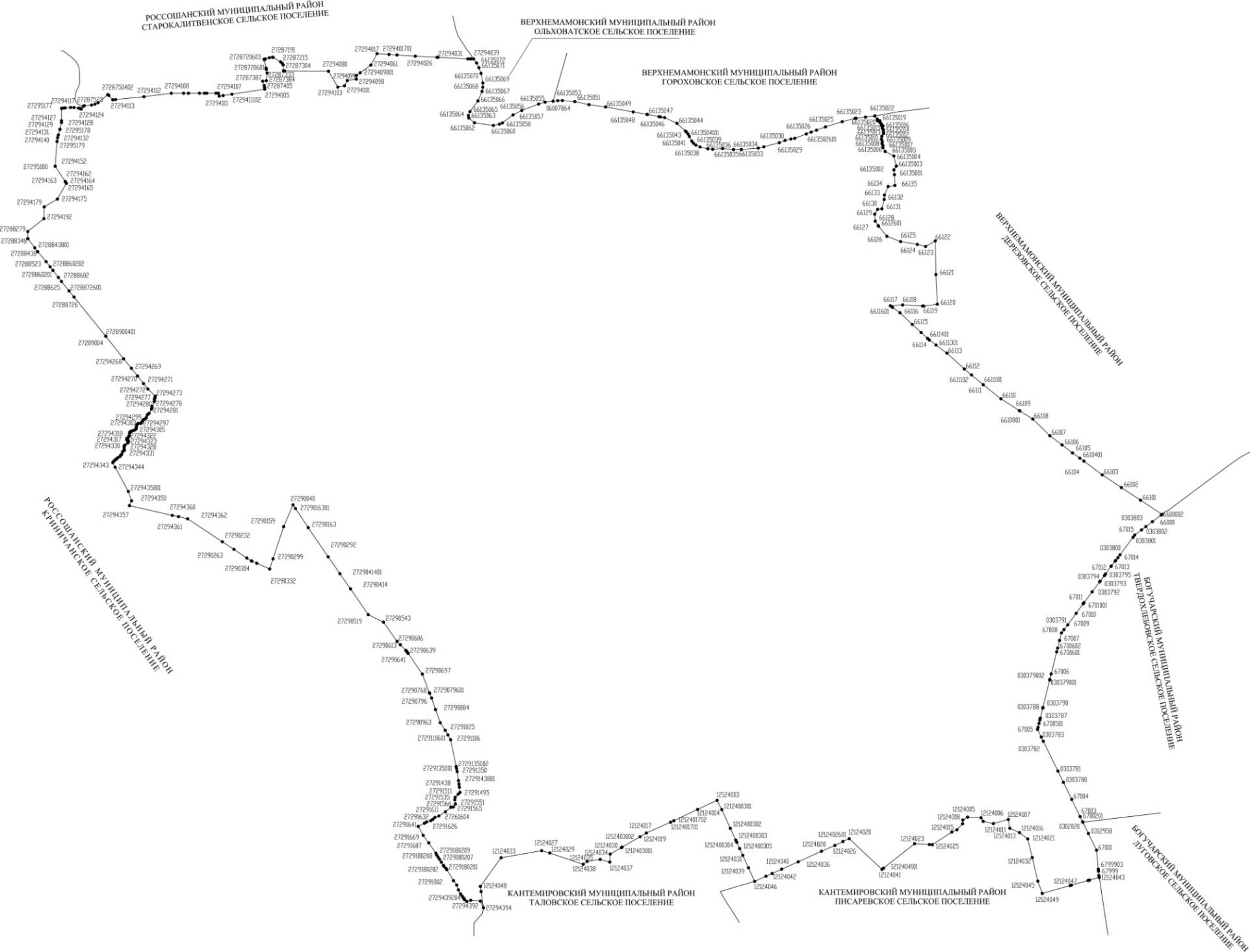 Россошанского  муниципального районаПеречень координат характерных точек границ Новокалитвенского сельского поселенияРоссошанского муниципального районаВоронежской области№ п/пНомер характерной точки границКоординатыКоординаты№ п/пНомер характерной точки границXY127287523339177.271350541.35227287520339189.121350560.82327287518339202.871350718.35427287513339221.551350792.88527287504339253.721350860.6262728750401339427.871351068.8772728750402339430.951351070.6882728750403339411.681351091.97927294113339315.571351177.99102729411301339321.561351237.771127294112339383.171351852.241227294108339457.961352445.841327294109339458.241352712.33142729410901339458.351352818.23152729410902339458.591353057.121627294110339458.711353162.46172729411001339458.761353214.61182729411002339458.971353414.151927294107339459.021353466.792027294111339395.751353483.32212729411101339408.681353568.48222729411102339437.781353760.072327294105339545.721354470.72242729410501339581.721354466.13252729410502339584.871354465.732627287405339626.171354460.472727287387339720.31354425.232827287384339730.011354506.472927287333339897.631354522.743027287206339977.641354505.41312728720601340003.51354499.81322728720602340182.381354461.07332728720603340196.951354456.14342728720604340202.431354484.85352728720605340228.651354570.663627287191340239.091354638.34372728719101340235.241354653.63827287215340139.671354814.33927287223340108.11354850.344027287238340072.91354869.494127287304339946.231354878.064227294079339942.451354901.024327294080339935.671355851.874427294103339591.531356054.774527294101339619.841356199.724627294099339734.451356259.714727294098339764.821356455.414827294090339843.841356456.98492729409001339902.951356538.945027294061340070.081356770.655127294017340318.71356904.57522729401701340299.841357163.155327294021340287.151357337.175427294026340262.21357733.725527294029340237.871358203.575627294030340237.431358212.025727294031340236.791358224.325827294037340203.851358870.45592729403701340203.381358925.856027294038340203.31358935.97612729403801340202.81358997.46227294039340202.8113589986366135072340114.411359061.926466135071340011.241359112.156566135070339888.971359157.696666135069339681.591359197.656766135068339588.531359196.26866135067339497.751359179.76966135066339292.721359091.17066135065339060.771358916.937166135064338974.671358881.857266135063338922.861358893.737366135062338819.361359015.477466135060338760.151359424.047566135059338788.891359557.67666135058338816.971359622.647766135057338988.821359851.337866135056339085.461360039.777966135055339224.61360405.538066135054339266.411360543.868106007864339286.381360718.868266135053339298.031360820.98366135052339301.191360920.378466135051339277.641361188.828566135050339211.2713614978666135049339162.241361856.898766135048339052.691362455.85886613504701339000.891362752.458966135047338998.821362764.31906613504601338951.191363013.729166135046338944.771363047.319266135045338931.521363134.099366135044338806.41363404.17946613504301338638.671363587.099566135043338620.941363606.449666135042338576.641363642.34976613504101338521.931363671.349866135041338421.761363724.469966135040338375.441363759.4100661350393383351363812.2310166135038338294.311363903.0710266135037338253.671364071.4210366135036338245.31364177.1210466135035338258.611364391.3910566135034338238.841364627.8610666135033338240.251364797.8610766135032338270.151365165.3610866135031338297.561365285.3310966135030338386.811365620.6211066135029338436.831365745.1511166135028338467.381365872.0611266135027338481.531365954.31136613502601338576.591366206.2611466135026338616.121366311.041156613502501338658.321366426.8611666135025338729.211366621.4411766135024338843.061366983.8511866135023338914.271367263.531196613502203338916.651367282.861206613502202338941.961367488.661216613502201338966.441367687.7412266135022338966.911367691.6712366135021338899.081367743.181246613502001338886.251367744.2912566135020338861.361367747.0312666135019338863.61136779912766135018338824.261367803.2112866135017338799.391367829.8112966135016338762.061367834.4413066135015338751.931367866.4113166135014338704.811367852.941326613501301338667.971367874.1113366135013338665.251367875.681346613501201338612.611367878.2913566135012338584.351367879.713666135011338524.691367842.7513766135010338461.71367832.9813866135009338413.511367852.5913966135008338365.181367846.1714066135007338327.021367866.3614166135006338280.871367863.8614266135005338196.471367914.0814366135004338099.071368102.9914466135003337880.681368156.5314566135002337797.831368104.0714666135001337694.771368116.5614766135337460.41368125.2514866134337438.071367979.2714966133337251.251367897.9715066132337157.111367893.8615166131336953.321367843.0815266130336941.871367750.4815366129336838.531367688.1215466128336687.291367699.6515566127336587.881367763.631566612601336577.681367771.9315766126336358.31367951.2315866125336244.071368249.0115966124336182.591368610.9616066123336137.361368790.3116166122336258.761368999.8416266121335529.511369014.5216366120334887.121369045.1416466119334845.891368749.811656611801334847.031368725.3816666118334871.141368293.9916766117334852.111368028.091686611601334819.421368072.6616966116334700.371368234.9517066115334449.531368502.41716611402334273.261368694.571726611401334146.21368833.1117366114334111.041368871.441746611301334001.661369017.7917566113333826.631369251.9817666112333483.071369629.941776611102333354.191369784.471786611101333142.261370038.9617966111333141.791370039.5318066110332836.371370424.7218166109332581.181370821.411826610801332573.351370833.8618366108332397.931371112.6418466107332036.211371483.9518566106331836.891371747.9818666105331663.851371974.51876610401331550.631372132.2318866104331486.541372221.5118966103331189.591372617.8119066102330913.141373033.0919166101330639.161373447.311926600002330332.5313739171936600001330325.011373906.8419466000330318.071373897.461950303805330316.81373895.781960303804330173.731373706.341970303803330066.231373563.821980303802329994.981373469.3519967015329884.431373322.782000303801329835.341373286.312010303800329455.111373003.8320267014329393.481372958.042030303799329333.621372910.352040303798329328.311372906.132050303797329318.621372898.420667013329213.171372814.382070303796329205.411372808.8520867012329039.311372690.52090303795329004.451372664.212100303794328881.991372571.872110303793328870.481372563.172120303792328653.641372399.6621367011328418.71372222.472146701001328393.591372204.1821567010328187.691372054.1221667009327937.871371870.682170303791327833.461371789.321867008327764.071371735.2121967007327599.951371693.272206700602327434.311371651.862216700601327353.031371631.5322267006326873.521371511.62223030379002326754.31371482.33224030379001326739.631371478.722250303790326146.741371333.22260303789326138.991371331.32270303788326132.791371329.782280303787325916.281371276.62290303786325905.671371273.872300303785325881.211371267.87231030378401325873.61371265.992320303784325802.531371248.552336700501325718.451371228.0223467005325670.851371216.342350303783325505.691371297.192360303782325414.771371341.682370303781324768.281371658.142380303780324524.491371777.0323967004324156.531371957.1124067003323781.911372138.132416700201323671.871372192.0724267002323662.751372196.542430302020323658.911372198.422440312958323416.061372317.5824567001323054.371372495.042466799903322640.571372532.682476799902322638.8513725332486799901322598.531372536.9624967999322503.291372545.6425012124043322464.691372554.342511212404702322404.91372341.112521212404701322396.431372310.8725312124047322295.571371950.52541212404901322287.91371923.3125512124049322117.261371318.5225612124045322383.541371223.125712124032322894.161371102.325812124021323298.131371003.9425912124016323435.131370825.6426012124013323528.311370614.93261121240073237201370584.0426212124011323630.561370259.712631212400601323679.211370038.8526412124006323755.271369992.3926512124005323771.511369700.8726612124008323708.321369597.7726712124012323627.021369592.5726812124014323495.611369470.1326912124015323446.081369358.4827012124025323172.691368936.472711212402301323176.261368873.0327212124023323194.481368552.162731212404101322663.771367877.9927412124041322637.821367845.0327512124020323303.161367134.182761212402601323242.051366999.7827712124026323156.141366824.1327812124028323030.761366533.6427912124036322801.811366029.9128012124040322641.761365671.942811212404201322548.921365465.7328212124042322488.941365332.5228312124046322377.561365087.5328412124039322671.221364953.1128512124031322942.181364829.132861212400305323088.551364761.412871212400304323225.811364697.912881212400303323274.41364676.112891212400302323528.131364558.952901212400301323934.161364373.729112124003324134.641364272.7729212124004323938.321363849.772931212401702323693.21363336.232941212401701323659.691363266.0329512124017323427.51362739.5129612124019323345.61362604.552971212403002323119.981362214.762981212403001323110.531362198.4429912124030322970.421361956.3930012124037322795.51361946.7630112124034322854.321361739.4930212124035322810.841361455.9630312124038322747.621361370.7530412124029322993.281360646.7630512124027323042.891360471.2930612124033322890.71359592.2530712124048322269.241359143.2930827291845322157.511359159.3730927294394321807.851359209.731027294391321950.61359141.2531127294390321968.221358933.6431227294392321941.851358850.53132729439201321978.751358801.383142729439202321995.931358791.593152729439203322019.431358776.653162729439204322056.991358748.313172729439205322106.571358713.533182729439206322192.731358667.43192729439207322297.691358630.8932027291802322393.611358560.293212729180201322633.721358415.413222729180202322661.421358395.263232729180203322702.151358354.333242729180204322724.151358343.593252729180205322794.641358297.233262729180206322857.311358256.733272729180207322907.71358224.363282729180208322950.831358195.63292729180209322989.251358180.4133027291687323212.71358024.633127291669323375.691357904.1133227291641323569.41357796.5433327291635323637.431357930.8333427291632323665.511357977.7433527291626323694.521358067.0433627291620323720.861358112.2933727291611323764.111358157.1933827261604323794.731358243.0633927291583323887.481358387.0134027291566323983.051358505.4534127291565323990.971358557.8734227291551324054.491358602.3434327291535324143.771358588.5834427291526324199.751358597.5834527291511324267.051358660.6334627291495324305.161358702.243472729149501324419.561358687.9934827291438324485.521358679.783492729143801324560.841358668.8335027291350324758.471358640.13512729135001324821.671358627.113522729135002324867.371358617.7235327291106325448.371358498.333542729110601325552.21358439.0635527291025325652.021358382.0735627290963325816.971358273.4135727290884326102.061358170.735827290796326351.741358086.343592729079601326453.391358044.336027290768326465.851358039.1536127290697326870.8135788736227290641327317.591357579.0936327290639327339.131357564.0136427290636327354.181357551.9236527290633327372.611357539.783662729063301327385.431357527.2236727290613327506.051357408.9536827290606327579.471357338.3536927290543327996.411357043.9537027290519328159.141356712.6137127290414328716.891356329.663722729041401329047.351356099.0337327290292329411.861355844.6437427290163330045.031355413.093752729016301330459.271355136.9537627290040330539.261355083.6337727290159330066.231354880.3937827290299329367.881354649.9537927290332329147.021354578.623802729033201329271.951354297.943812729033202329320.111354191.6838227290304329324.031354180.9438327290296329385.221354083.438427290263329574.071353804.2338527290232329737.931353552.5738627294362330235.831352798.3838727294361330282.881352603.7838827294360330309.351352467.1838927294357330521.11351538.6839027294350330625.821351584.833912729435001330829.981351514.0539227294344331352.61351230.1239327294343331452.631351177.0639427294342331468.741351184.8239527294341331488.541351206.5939627294463331490.271351208.2239727294340331518.61351234.939827294339331531.721351260.9739927294338331558.311351284.2840027294337331586.41351336.0540127294336331614.341351349.5240227294335331627.321351367.1240327294334331684.31351389.1240427294332331706.531351404.0440527294331331721.351351430.9240627294330331768.541351423.4240727294329331799.331351424.1640827294328331811.651351424.4540927294327331828.731351435.2141027294326331833.471351441.2341127264324331878.821351498.8441227294323331899.431351518.0241327294322331926.461351517.641427294321331935.641351510.6841527294320331939.931351492.1141627294319331940.361351490.2741727294318331950.291351478.2541827294317331962.951351477.2141927294316331974.851351481.2742027294315331992.921351500.4842127294314332014.411351522.1842227294313332043.381351536.1442327294311332094.961351541.4842427294310332114.521351546.0742527294309332129.271351568.7242627294308332136.691351589.2742727294307332150.561351627.7142827294306332165.481351660.5342927294305332187.021351684.7843027294304332222.721351687.4243127294303332234.391351688.2943227294302332275.221351703.7643327294301332294.891351717.8643427294299332303.621351732.1543527294298332303.651351778.2143627294297332303.661351786.3743727294295332326.831351807.243827294293332350.481351819.5743927294292332367.751351828.644027294290332381.471351840.2644127294289332390.861351855.2344227294287332416.211351895.6544327294286332430.731351904.7544427294285332488.521351924.244527294284332508.411351951.0144627294283332522.141351963.5144727294282332612.621352017.2144827294281332636.391352023.6244927294280332674.461352026.4245027294279332774.161352075.7445127294278332792.841352081.3845227294277332830.841352079.9545327294876332839.41352086.645427294275332852.991352090.6345527294274332880.081352093.645627294273332892.011352099.3545727294272333049.131351938.5145827294271333167.41351844.0545927294270333329.741351714.9446027294269333498.611351581.8446127294268333702.31351412.6446227289004334189.41351028.654632728900401334196.671351022.7646427288726335042.041350337.634652728872601335174.691350230.7846627288625335378.791350066.3846727288602335467.231349999.844682728860201335619.261349881.214692728860202335697.311349820.3347027288523335809.381349732.8947127288438336025.091349550.654722728843801336108.831349487.9747327288348336308.251349338.7247427288279336461.811349335.2347527294192336741.351349686.1547627294179336996.521349691.3147727294175337166.071349978.0347827294165337505.951350172.5847927294164337539.311350151.5248027294163337544.581350148.0648127294162337547.511350146.1348227295180337875.221349930.6348327294152337879.231349930.9248427295179338412.751349970.148527294140338417.421349970.8548627294132338496.311349983.648727294131338555.391349998.8148827295178338674.421350032.6148927294129338679.31350033.7349027294128338825.511350067.2549127294127338861.791350066.3849227295177339130.951350067.94932729517701339135.21350091.6149427294121339135.241350092.0249527295175339140.181350141.9349627294119339140.351350144.1249727294117339149.821350263.5549827294118339149.11350336.3949927294120339135.761350435.550027294123339128.221350472.7750127294124339115.71350493.7950227294116339175.881350540.38